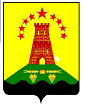 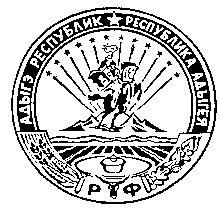                                    Российская Федерация                                                Республика Адыгея                               Совет народных депутатов                            муниципального образования                        «Дукмасовское сельское поселение»х. Дукмасов                                                                                                     21.12.2012г.                                                                                                            № 22Р Е Ш Е Н И ЕТретьей  сессии  третьего созыва  Совета народных депутатовмуниципального образования «Дукмасовское сельское поселение»О даче согласия администрации муниципального образования «Дукмасовское сельское поселение» на передачу в государственную собственность Республики Адыгея части административного здания.      Согласно  ч.12 ст. 100 Федерального Закона от 21.11.2011г. № 323-ФЗ «Об основах охраны граждан в Российской Федерации», руководствуясь Уставом муниципального образования «Дукмасовское сельское поселение», Совета народных депутатов муниципального образования «Дукмасовское сельское поселение»   Р Е Ш И Л :Дать согласие администрации муниципального образования «Дукмасовское сельское поселение» на передачу из муниципальной собственности муниципального образования «Дукмасовское сельское поселение» в государственную собственность Республики Адыгея части административного здания (четыре кабинета и коридора) с имуществом находящемся в оперативном управлении.Балансовая стоимость  - 30,3 тыс. рублей.Остаточная стоимость – 23,1 тыс. рублей.Площадь                       - 84,3 кв.м.Адрес : Республика Адыгея Шовгеновский район хутор Дукмасов, ул. Ушанева, 17.Настоящее решение вступает в силу со дня его подписания.Глава муниципального образования«Дукмасовское сельское поселение»                                       В.П.Шикенин